Edukacja Tytusa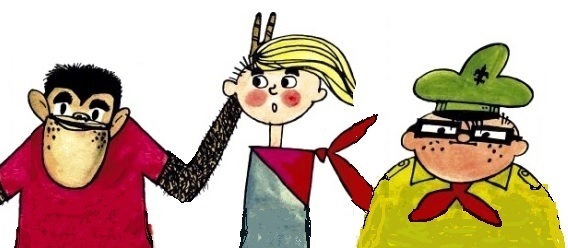 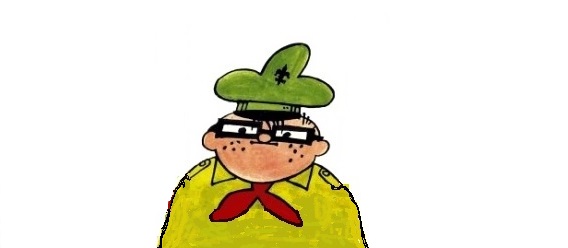 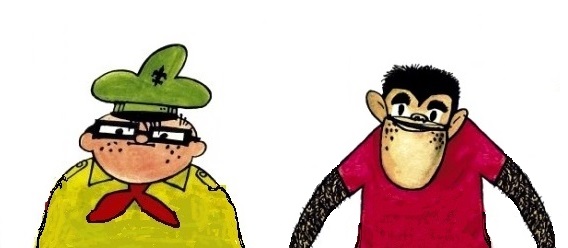 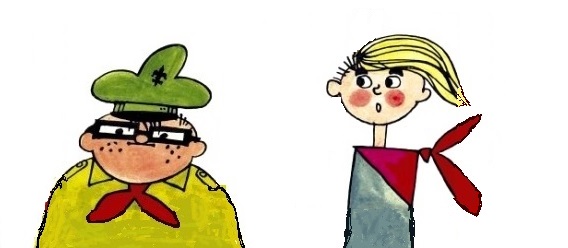 